Curriculum VitaeName: Dr. Jagritee Ghosh  Present Position: Assistant Professor Department of Sociology, Assam Royal Global UniversityEmail id: Jagritee.ghosh@gmail.comTitle of the thesis: Customs, Chiefs, and State: A study of the Konyak Nagas of NagalandAcademic Qualification: PhD, Tezpur University  2019M.A                                Tezpur University	          2010 - 7.65CGPA B.A.	                         Nowgong College 2005-08   64.50%Achievements:Cleared the June 2011 UGC NETSelected as member of 13th Students Council Tezpur UniversitySelected for Indian Council of Social Science Research Doctoral FellowshipSelected for National Fellowship for the students of the Other Backward caste	Research Interest: Political Sociology, Sociology of Law, Sociology of Development, Sociology of Northeast India, Sociology of Gender, Ethnographic MethodsResearch ExperienceM.A. Project titled “A study of socio economic profile of non notified slum of Nagaon town”  Mphil work on Resettlement of the development induced displaced in IndiaWorked as Research Associate in ICSSR project titled “Land, identity and Development in Nagaland” 2013-2015 in the Department of Sociology, Tezpur UniversityWork ExperienceSociology of Development Tezpur University (10 classes in 2013)One class on Tribal autonomy movement in Mahapurush Srimanta Shankar Dev University on 6th May 2015Taught for one semester in KKSOU Tezpur College centreTaught Sociology of Development in Chandraprabha Saikiani centre for women studies, Tezpur University for spring semester 2016.Assistant Professor in Sociology National Law University and Judicial Academy Assam from August 2018 to October 2018. Assistant Professor in Sociology Assan Downtown University from August 2019-May 2020Project Coordinator Tezpur University- UNICEF on “Evidence generation on Social Protection schemes to support Policy action and Monitoring Mechanisms for Vulnerable and Marginalised communities of Assam from June 2020- September 2020Papers Presented in Seminars/WorkshopNational Conference/seminars Group presentation on ‘Gandhian vision of Sarvodaya’ in the one day workshop on Gandhian Ideology: A Contemporary Perspective organized by Equal Opportunity Cell, Tezpur University on 29th August, 2009 Aging: Transferals of power for mothers and mothers in laws in  Indian Council of Social Science Research funded National seminar on Aging in India with special Reference To North East India organised by Equal opportunity cell in collaboration with Chandraprabha Saikiani centre for women studies on 23rd March, 2014Visionless policies and gender biased repercussion: Resettlement scenario in India In Indian Council of Social Science Research funded national seminar titled Gender in Different Cultural and National Contexts: Local and Global Impact on it and its Role in Nowgong college on 20th January 2015 Chiefdoms within the state: The Case of Konyak Angs in Graduate Research Meet 2015 organised by the Department of Humanities and social sciences, Indian Institute of Technology Guwahati from October 28-30 2015 Locating the negotiation between the state and the customary in Winter Research Methodology 2016, Negotiations and Assertions: Engaging with Political Realities in Contemporary South Asia organised by Tata Institute of Social Sciences, Guwahati from 4th-13th January  Tracing the communication between the state and the Customary in Graduate Research Meet 2016 organised by the Department of Humanities and social sciences, Indian Institute of Technology Guwahati Presented paper titled Konyak Angs and Dobashi courts: The power centres in tussle  in 42 All  India Sociological Conference in Tezpur University on 28th December 2016 Development and women farmers: Insights from Konyak Naga Villages in XV National Conference on Women’s Studies, held in University of Madras from 22nd- 25th January 2017International Conference/seminars Paper titled Resettlement: Embedded Governance in India accepted for presentation under the panel Governance, development and the state in South Asia  in IUAES 2014 organised by International Union of Anthropological and Ethnological Sciences and Japanese Society for Cultural Anthropology on May 15-18, 2014.Power Authority and identity of the Konyak Angs of Nagaland In the International conference titled Contesting ‘Self’ and ‘Other’: Identities of Caste, Tribe, Gender and Beyond  in Assam University Diphu Campus on 28th march 2015 Development, Land Acquisition and Resettlement or sealing frontier areas? Perspectives from India’s North-east in International seminar on Governance, Development and the state in Contemporary Times Organised by Department of Sociology Tezpur University from 9th-12th March 2016Tracing the Communication between the State and Customary in International Conference Locating Northeast India: Human Mobility, Resource Flows, and Spatial Linkages organised by Department of Sociology, Tezpur University 9th-12th January, 2018Locating the power negotiation between state and Konyak political structure in International seminar on Identity politics reconsidered  in UGC SAP(DRS 1) organised by Department of Sociology, Tezpur University 5th December, 2018Workshops Attended:1. Attended Five day training workshop on applied computer in developmental studies, February 17-21, 2009 Affirmative action and equal opportunity cell Tezpur University and Omeo kumar Das Institute of Social change and Development, Guwahati.2. Completed the week long course on “Research Methodologies in the Humanities and Social Sciences” organized by Society for Social research, Delhi and Department of sociology, Tezpur University from 21 April to 29 April, 2009.3. Participated in Workshop on Community monitoring with special emphasis on Social Audit on 9-11 April 2010 organised by Affirmative action and equal opportunity cell and Department of sociology Tezpur University4. Participated in All India Young Social Scientists’ Workshop on Emerging Trends in Social Science Research and Methodological challenges organized by Tezpur University in collaboration with Indian Sociological Society, Rajiv Gandhi National Institute of Youth Development and Indian Council of Social Science Research on 10th and 11th October 20115. Attended a week long workshop in Research Methodology in Social Sciences organised by the Department of Sociology Tezpur University, Tezpur University and Equal opportunity Cell, Centre for Inclusive Development, Tezpur University from September 21-27, 20156. Attended a four day workshop on Memory Studies, Sources and Historical Analysis organised by the Department of Sociology Tezpur University from October 12-18 2015Membership of Professional/Academic BodiesLife member, Society for Social Research.Life Member, Indian Sociological SocietyPublications-Chapters in edited books- (Published)Kikhi, Kedilezo & Jagritee Ghosh. 2021 ‘Comparative Cross-Referencing of Land Rights, Identity and Customary Laws amid Angami and Konyak Nagas’ in Kedilezo Kikhi et al. (ed.) Indigeneity, Citizenship and the State: Perspectives from India’s Northeast. Jaipur: Aakar Publishers.9789350027257 Ghosh, Jagritee. 2021 ‘(Modern) State and Customary Practices (Law): Locating the Power Structure of the Konyak Angs’ in Chandan Kumar Sharma et al (ed.) Fixed Borders, Fluid Boundaries Identity, Resources and Mobility in Northeast India. Routledge Publication.Ghosh, Jagritee. 2020 ‘Land, Land disputes and livelihood: A study of the Konyak Nagas’ in Erik de Maker et al (ed.) Customising the Market: Land, class and community in India’s Northeast. North East Social Science Research Centre.Ghosh, Jagritee. & Amiya K. Das. 2018 ‘Interrogating development in Northeast India: Instances from Assam and Nagaland’ in In Saikia, J. P. And Borah, P.P., editors, Sociology of Northeast India: Empirical Reality and Disciplinary Practice 978-93-85839-24-5Ghosh, Jagritee. 2017. ‘Negotiating Source of Power and Identity among the Konyak Angs of Nagaland’ in R K Bijeta et. Al (ed) Debating Northeast India: Mapping Ethnic Identity. pp. 267-282. Kalpaz Publications. ISBN 9789351282921.Kikhi, Kedilezo & Jagritee Ghosh. 2016. ‘Intricate Interface of Land, Identity and Development in Nagaland’ in Luke Rymbai et. al (eds.) Politics of Location and Identity in Northeast India. pp. 50-64. Dimapur: Heritage Publishing House. ISBN 978-93-80500-01-0.Articles (Published)Kikhi, Kedilezo & Jagritee Ghosh. 2015 “Identity and Tribal Land Alienation in Northeast India:     A sociological viewpoint on changing land relations with Reference to Nagaland State” in Journal of Northeast Indian Cultures (JNEIC). IiI2), pp.47-57. An International Journal of Assam Don Bosco University, Guwahati. ISSN 2156-5570Dutta, Piyashi & Jagritee Ghosh.2016 (Re) Negotiating Identities through festivals: An Account of Khasis and Konyaks in Anthropology Today pp 41-59. An International Peer Reviewed NEIRA Journal, Shillong. ISSN 2454-2709Colonialism Nationalism and Women's Movement for sociology of Gender, for NCERT project epatshala development on Sociology of GenderDevelopment Dynamics and Regional Marginalisation in India for NCERT epatshala paper on Media and Margins in Communication Studies.Introduction to Sociology Module 2 and 3, Assam Don Bosco University.Articles (Accepted)Third world women and the politics of feminism for the paper sociology of gender for Centre for Open and Distance Learning, Tezpur University********************************************************************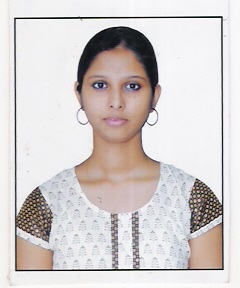 